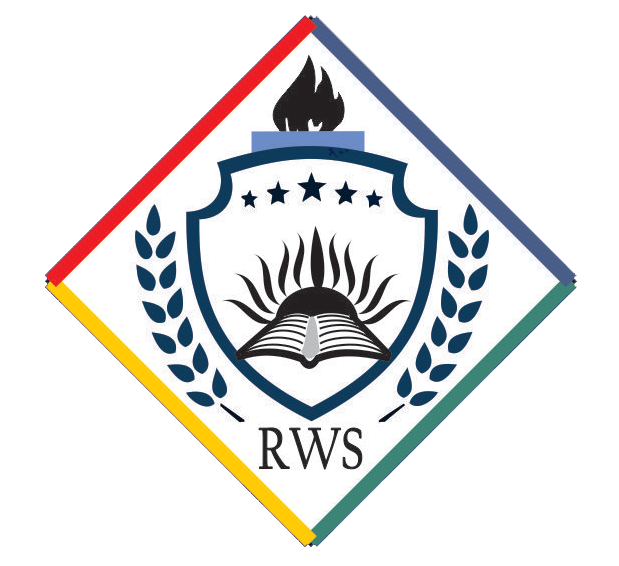 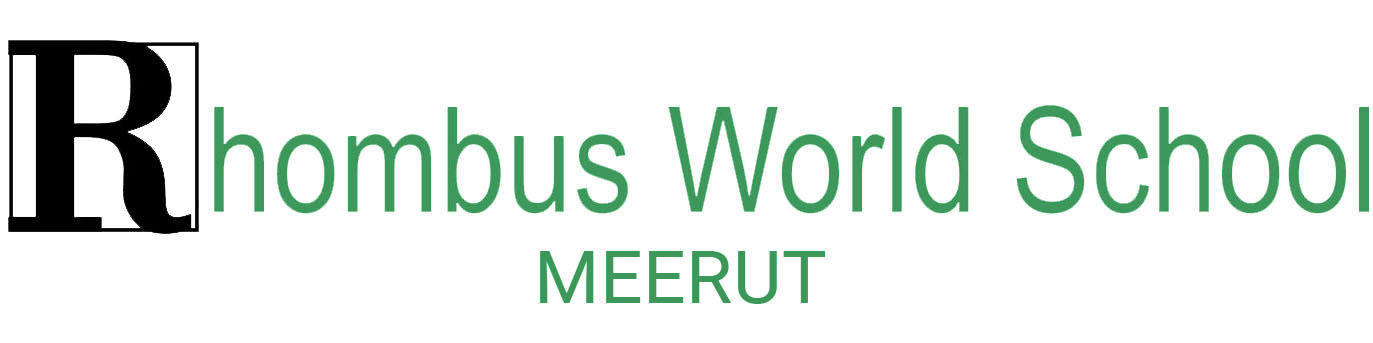 ENQUIRY FORM																																								DATE: _______________																			 SIGNATURE																															(NAME _______________________)		FOR OFFICE USE					DATE OF ISSUE:       /   /FORM NO.																:	DATE OF TEST/INSTRUCTION							:	DATE OF PERSONAL MEETING							:	DATE OF COUNSELING										:	DATE OF ADMISSION / REJECTION					:	SCHOLAR NO														:	S.NO.PARTICULARDETAILSDETAILSDETAILS1NAME OF STUDENT2DATE OF BIRTH3LAST CLASS PASS4PERCENTAGE / CGPA IN LAST CLASS5ADMISSION SOUGHT IN CLASS6PREVIOUS SCHOOL7FATHER’S NAME7OCCUPATION OF FATHER7NAME OF ORGANISATION7ANNUAL INCOME7MOTHER’S NAME7OCCUPATION OF MOTHER7ANNUAL INCOME8ADDRESS9CONTACT NO.                  MOBILE NO.                                         MOBILE NO.                                        LANDLINE NO.10EMAIL ID11DETAIL OF REAL BROTHER / SISTERS.NONAMEGENDERCLASSSCHOOL12